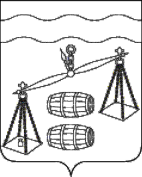                               муниципальный район                                 "Сухиничский район" Калужская областьрайонная дума                                              РЕШЕНИЕ       от 02.11.2020                                                                                    № 29 Об установлении на III квартал 2020 годаразмера совокупного дохода на одного члена семьи для признания семьи малоимущей на территории муниципального района «Сухиничский район»В соответствии с Постановлением Правительства Калужской области от 28.08.2020 N 663 "Об установлении величины прожиточного минимума на душу населения и по основным социально-демографическим группам населения Калужской области за II квартал 2020 года", постановлением администрации муниципального района «Сухиничский район» от 28.06.2017 № 636 «Об утверждении административного регламента предоставления муниципальной услуги «Выдача справки о признании семьи малоимущей», в целях предоставления муниципальной услуги по выдаче справки о признании семьи малоимущей на территории муниципального района «Сухиничский район», руководствуясь Уставом муниципального района «Сухиничский район», Районная Дума МР «Сухиничский район» РЕШИЛА:1. Установить на III квартал 2020 года размер дохода, приходящего на каждого члена семьи, в целях признания семьи малоимущей в сумме17 100 (семнадцать тысяч сто) рублей.2. Установить на III квартал 2020года величину минимальной стоимости имущества, приходящегося на каждого члена семьи, в целях признания семьи малоимущей в размере 585 844 (пятьсот восемьдесят пять тысяч восемьсот сорок четыре) рубля.3. Настоящее Решение вступает в силу после его обнародования.       4. Контроль за исполнением настоящего Решения возложить на администрацию МР «Сухиничский район» и комиссию Районной Думы по нормотворчеству (Симоненков А.П.).Глава муниципального района «Сухиничский район»                                                                 Н.А. Егоров